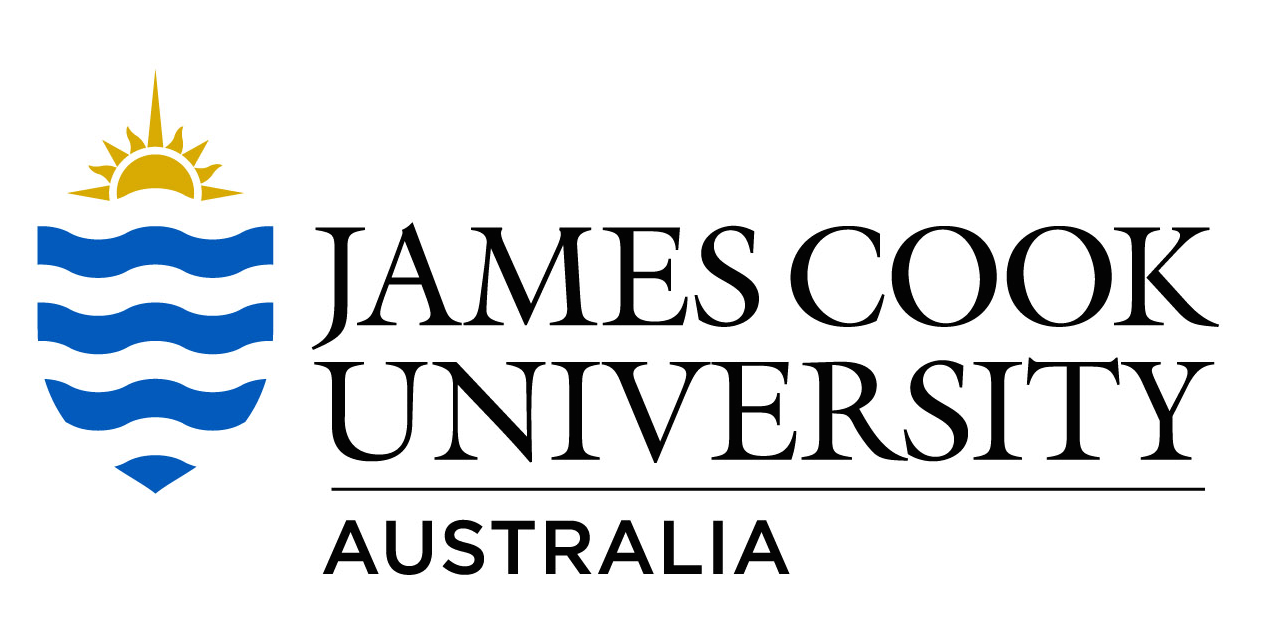 JAMES COOK UNIVERSITY ANIMAL ETHICS COMMITTEEANNUAL PROGRESS / FINAL REPORT FORMPlease email an electronic copy of the report form and animal usage spreadsheet to: ethics@jcu.edu.auADMINISTRATION SUMMARYPROGRESSADVERSE EVENTSUNEXPECTED ADVERSE EVENTSREPLACEMENT, REDUCTION, REFINEMENTANIMAL USAGE – FINAL REPORT: You will need to submit your animal usage report with this report if you are submitting a final report. 13 SIGNATUREThe Principle Investigator must sign the declaration below. However, if the PI is a student, their Supervisor needs to sign.* If the Principal Investigator is a student, their Supervisor must also sign the reportAnimal Welfare Unit, Biosecurity QldDAF, Scientific Registration Number: 0013Registered User: James Cook UniversityANIMAL ETHICS NUMBERA 1Title of project2Principal Investigator3Division/School/Organisation4Contact Phone5Provide a short (2-3 sentence) summary of the aims of your project56What progress have you made over the last calendar year? Give a brief summary of any results obtained so far. 67Outline whether your project is meeting its original aims (Progress Report)Outline whether you feel the project has meet its original aims (Final Report)78Have there been any (expected) adverse events during the last calendar year?89Have there been any unexpected adverse events during the last calendar year?910Please outline below any initiatives you have undertaken to reduce the number of animals used, improve the manner in which they are housed or used or which have enabled you to replace animals with alternatives.1011Outline any publications, presentations or how else any results has been disseminated in the last year 1112Please submit your JCU AEC Animal Use for all animal work carried out after 1 January of this current year with this form NB for interstate or overseas work please indicate which state the animals were used in the spreadsheet. The default response is Queensland, choose the appropriate answer from the drop-down box.Principal InvestigatorNameSignature DateSupervisor *NameSignatureDate